МИНИСТЕРСТВО НАУКИ И ВЫСШЕГО ОБРАЗОВАНИЯ РОССИЙСКОЙ ФЕДЕРАЦИИфедеральное государственное бюджетное образовательное учреждение высшего образования«КУЗБАССКИЙ ГОСУДАРСТВЕННЫЙ ТЕХНИЧЕСКИЙ УНИВЕРСИТЕТ ИМЕНИ Т.Ф.ГОРБАЧЕВА»Филиал КузГТУ в г. Белово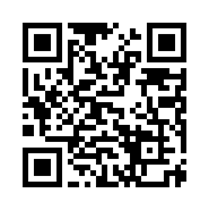 УТВЕРЖДАЮЗаместитель директора по учебной работе, совмещающая должность директора филиала Долганова Ж.А.«16» апреля 2024 г.Рабочая программа дисциплиныТехнология открытой разработки месторождений полезных ископаемых Направление подготовки 20.03.01 «Техносферная безопасность»Профиль 01 «Безопасность технологических процессов и производств»Присваиваемая квалификация«Бакалавр» Форма обученияочно-заочнаягод набора 2024Белово 2024Рабочую программу составил: ст. преподаватель Аксененко В.В.Рабочая программа обсуждена на заседании кафедры «Горного дела и техносферной безопасности»Протокол № 10 от «13» мая 2023 г.Заведующий кафедрой: Белов В.Ф.Согласовано учебно-методической комиссией по направлению подготовки 20.03.01 «Техносферная безопасность» Протокол № 7 от «16» мая 2023 г.Председатель комиссии: Аксененко В.В.1. Перечень планируемых результатов обучения по дисциплине "Технология открытой разработки месторождений полезных ископаемых", соотнесенных с планируемыми результатами освоения образовательной программыОсвоение дисциплины направлено на формирование: профессиональных компетенций:ПК-10 – владеть способностью и готовностью применять знания основ технологических процессов, работы машин, устройств и оборудования, применяемого сырья и материалов с учетом специфики деятельности работодателя.Результаты обучения по дисциплине определяются индикаторами достижениякомпетенцийИндикатор(ы) достижения: Применяет знания свойств горных пород для выбора оборудования и обоснования параметров технологических процессов открытых горных работ, оценки их соответствия требованиям нормативных документов в области промышленной безопасности.Результаты обучения по дисциплине:Знать: требования действующих нормативных документов в области промышленной безопасности при открытой разработке месторождений полезных ископаемых;Уметь: применять требования действующих нормативных документов в области промышленной безопасности при открытой разработке месторождений полезных ископаемых;Владеть: требованиями действующих нормативных документов в области промышленной безопасности при открытой разработке месторождений полезных ископаемых.2. Место дисциплины "Технология открытой разработки месторождений полезных ископаемых" в структуре ОПОП бакалавриатаДля освоения дисциплины необходимы знания умения, навыки и (или) опыт профессиональной деятельности, полученные в рамках изучения следующих дисциплин: «Безопасность жизнедеятельности», «Геология», «Надежность технических систем и техногенный риск», «Природные ресурсы», «Стационарные установки», «Теория горения и взрыва», «Экология». Целью освоения дисциплины является получение студентами теоретических знаний и практических навыков по выбору и обоснованию параметров научно обоснованных технологий разработки твердых полезных ископаемых открытым способом, обеспечивающих высокие технико-экономические показатели работы горных предприятий, безопасные условия труда, охрану недр и окружающей человека среды.Задачи изучения дисциплины - получение студентами знаний:- о современном состоянии и основных перспективных направлениях развития добычи полезных ископаемых открытым способом;- о технологических свойствах пород как объекте разработки;- о технике, технологии и безопасности подготовки горных пород к выемке, выемочно-погрузочных работах, перемещении карьерных грузов, отвалообразовании, складировании и рекультивации;- о связи технологических параметров производственных процессов со свойствами пород и параметрами горного и транспортного оборудования;- о способах и схемах вскрытия;- о системах разработки.3. Объем дисциплины "Технология открытой разработки месторождений полезных ископаемых" в зачетных единицах с указанием количества академических часов, выделенных на контактную работу обучающихся с преподавателем (по видам занятий) и на самостоятельную работу обучающихсяОбщая трудоемкость дисциплины "Технология открытой разработки месторождений полезных ископаемых" составляет 3 зачетных единицы, 108 часов.Содержание дисциплины "Технология открытой разработки месторождений полезных ископаемых", структурированное по разделам (темам)4.1. Лекционные занятияПрактические (семинарские) занятияСамостоятельная работа студента и перечень учебно-методического обеспечения для самостоятельной работы обучающихся по дисциплине5 Фонд оценочных средств для проведения текущего контроля и промежуточной аттестации обучающихся по дисциплине "Технология открытой разработки месторождений полезных ископаемых", структурированное по разделам (темам)5.1 Паспорт фонда оценочных средств5.2. Типовые контрольные задания или иные материалыТекущий контроль успеваемости и промежуточная аттестация обучающихся могут проводиться как при непосредственном взаимодействии педагогического работника с обучающимися, так и с использованием ресурсов ЭИОС филиала КузГТУ, в том числе синхронного и  (или) асинхронного взаимодействия посредством сети «Интернет».5.2.1.Оценочные средства при текущем контролеКритерии оценивания:100 баллов – при правильном и полном ответе на два вопроса;75…99 баллов – при правильном и полном ответе на один из вопросов и правильном, но не полном ответе на другой из вопросов;50…74 баллов – при правильном и неполном ответе на два вопроса или правильном и полном ответе только на один из вопросов;25…49 баллов – при правильном и неполном ответе только на один из вопросов; 0…24 баллов – при отсутствии правильных ответов на вопросы.Текущий контроль осуществляется в устной или письменной форме при проведении практических занятий и защите расчетов, а также путем ответа на вопрос.Контрольные вопросы к практическому занятию № 1Назовите главные параметры карьера.В чем сущность приближенного графического метода определения проектной глубины карьера?Дайте определение среднего, текущего и граничного коэффициента вскрыши.Требование к отчетам по практическим работам. Отчёт представляется в бумажном виде. Он должен содержать:Название темы.Цель.Объект исследования.Ход работы.Вывод.Например: Отчёт по теме "Общие сведения о горных работах" (практическая работа № 1)  должен содержать:Название темы: " Коэффициенты вскрыши. Определение главных параметров, производственной мощности и срока службы карьера ".Цель: изучение горной терминологии и методики определения главных параметров карьера.Дать определение коэффициента вскрыши.Перечислить главные параметры карьера, дать их определения.Пояснить каким образом определяется производственная мощность и срок службы карьера.Критерии оценивания:в отчете содержатся все требуемые элементы, и они соответствуют выбранной теме – 65…100 баллов;в отчете содержатся не все требуемые элементы или отчет не представлен – 0…64 баллов.5.2.2. Оценочные средства при промежуточной аттестацииФормой промежуточной аттестации является зачет, в процессе которого определяется сформированность обозначенных в рабочей программе компетенций. Инструментом измерения сформированности компетенций являются:- зачтённые отчеты обучающихся по практическим работам;- ответы обучающихся на вопросы во время опроса.Опрос может проводиться в письменной или устной или электронной форме.Критерии оценивания при ответе на вопросы в письменной или устной форме:- 85–100 баллов – при правильном и полном ответе на два вопроса;- 65–84 баллов – при правильном и полном ответе на один из вопросов и правильном, но не полном ответе на другойиз вопросов;- 50–64 баллов – при правильном и неполном ответе только на один из вопросов; - 0–49 баллов – при отсутствии правильных ответов на вопросы.Оценочными средствами для промежуточной аттестации являются вопросы на зачет. Вопросы для зачетаСущность открытых горных работ.История развития открытых горных работ.Виды полезных ископаемых.Виды горных пород.Технологические свойства горных пород.Типы месторождений.Достоинства и недостатки открытых горных работ.Открытые горные выработки, их назначение и параметры.Уступ и его элементы.Коэффициенты вскрыши.Главные параметры карьера.Методы определения параметров карьера.Запасы полезного ископаемого.Производственная мощность разреза.Потери полезного ископаемого.Кондиции на полезное ископаемое.Этапы открытых горных работ.Производственные процессы открытых горных работ.Способы подготовки пород к выемке.Методы взрывных работ.Требования к качеству взрывных работ.Способы и технология бурения скважин.Производительность буровых станков.Взрываемость горных пород.Параметры буровзрывных работ.Удельный расход взрывчатых веществ.Конструкции и параметры скважинных зарядов.Вторичное взрывание.Паспорт БВР.Организация работ при БВР.Требования к персоналу, ведущему взрывные работы на карьерах.Типы взрывчатых веществ, применяемых на ОГР.Обеспечение безопасных условий при БВР.Механизация вспомогательных работ при ведении БВР.Маркшейдерское обеспечение буровзрывных работ.Основные виды выемочно-погрузочного оборудования.Технологические параметры экскаваторов.Типы забоев.Параметры забоев.Типы заходок.Технологические схемы выемки пород мехлопатами с нижней погрузкой.Технологические схемы выемки пород мехлопатами с верхней погрузкой.Производительность экскаваторов.Технологические схемы выемки пород многоковшовыми цепными экскаваторами.Технологические схемы выемки пород роторными экскаваторами.Технология выемки пород бульдозерами, скреперами и погрузчиками.Вспомогательные работы и механизация при выемке и погрузке.Производительность экскаваторов.Маркшейдерское обеспечение выемочно-погрузочных работ.Меры безопасности при ведении выемочно-погрузочных работ.Сущность, средства и особенности перемещения карьерных грузов.Виды карьерного транспорта.Грузопоток и грузооборот карьера.Характеристика подвижного состава железнодорожного транспорта.Масса поезда.Пропускная и провозная способности пути.Производительность локомотивосостава.Вспомогательные работы на железнодорожном транспорте.Характеристика подвижного состава карьерного автомобильного транспорта.Параметры карьерных дорог.Организация работы автотранспорта.Пропускная и провозная способности автодороги.Производительность автотранспорта.Вспомогательные работы при автомобильном транспорте.Технологическая характеристика и параметры конвейеров.Производительность конвейеров.Комбинированный карьерный транспорт.Меры безопасности при работе автомобильного и железнодорожного транспорта.Меры безопасности при работе конвейеров.Сущность процесса отвалообразования.Технология и параметры отвалообразование при железнодорожном транспорте.Технология и параметры отвалообразование при автомобильном транспорте.Технология и параметры отвалообразование при конвейерном транспорте.Меры безопасности при отвалообразовании.Достоинства и недостатки  площадного и периферийного  способов отвалообразования, условия их применения.Маркшейдерское обеспечение работ по отвалообразованию.Сущность вскрытия карьерного поля.Виды вскрывающих выработок.Классификация систем открытой разработки месторождений полезных ископаемых.Влияние технологии и механизации добычных работ, транспортирования и складирования на качество добытого полезного ископаемого.Рекультивация нарушенных земель: технология, оборудование, этапы.Пути совершенствования открытых горных работ.Тестирование:При проведении промежуточного контроля обучающимся необходимо ответить на 10 вопросов теста выбранных системой случайным образом из разных тем.Тестирование организуется с использованием ресурсов ЭИОС филиала  КузГТУ.Например:1. Множественный выбор. Один вариант ответа. Балансовые запасы это:Неверный ответ. объём горной массы извлекаемой из карьераНеверный ответ. объём полезного ископаемого извлекаемого из карьераВерный ответ. часть геологических запасов которые выгодно разрабатывать в настоящее времяНеверный ответ. часть геологических запасов которые не выгодно разрабатывать в настоящее время, но могут разрабатываться в будущемКритерии оценивания:Студенту предлагается ответить на 10 вопросов. Правильный ответ оценивается в 0,5 балла, неправильный ответ 0 баллов. Суммарное количество баллов является оценкой, которую система выставляет автоматически. Для получения зачета студенту необходимо набрать минимум 3 балла.Шкала оценивания:6.  Перечень основной и дополнительной учебной литературы, необходимой для освоения дисциплины "Технология открытой разработки месторождений полезных ископаемых"6.1. Основная литератураАнистратов, Ю. И. Технологические процессы открытых горных работ: учебник / Ю. И. Анистратов, К. Ю. Анистратов. – М.: НТЦ «Горное дело», 2008. – 488 с. – Текст: непосредственный. Репин, Н.Я. Подготовка горных пород к выемке: учеб.пособие для студентов вузов, обучающихся по специальности «Открытые горные работы» направления подготовки «Горное дело». – М.: Мир горной книги, 2012. – 188с. – Текст: непосредственный.Репин, Н.Я. Выемочно-погрузочные работы: учеб.пособие для студентов вузов, обучающихся по специальности «Открытые горные работы» направления подготовки «Горное дело». – М.: Горная книга, 2012. – 267 с. – Текст: непосредственный.Репин, Н.Я. Процессы открытых горных работ: учебник / Н.Я. Репин, Л.Н. Репин. – М.: Горная книга, 2015. – 518 с. – Текст: непосредственный.6.2. Дополнительная литератураПротасов, С. И. Практикум по технологии открытой разработки месторождений полезных ископаемых : учебное пособие [для студентов направления подготовки 20.03.01 "Техносферная безопасность", профиля "Безопасность технологических процессов и производств" при изучении дисциплины "Технология открытой разработки месторождений полезных ископаемых", а также при выполнении выпускной квалификационной работы / С. И. Протасов, П. А. Самусев ; ФГБОУ ВО "Кузбас. гос. техн. ун-т им. Т. Ф. Горбачева", Каф. открытых горн. работ. – Кемерово : КузГТУ, 2018. – 108 с. – URL: http://library.kuzstu.ru/meto.php?n=91703&type=utchposob:common. – Текст : электронный.Протасов, С. И. Процессы открытых горных работ. Практикум: учеб.пособие. – Кемерово : КузГТУ. – 2012. – 135 с. - Текст: непосредственный.Протасов, С. И. Основы горного дела (открытая геотехнология): практикум [Электронное издание]: для студентов всех форм обучения / Составители: С. И. Протасов, П. А. Самусев, К. А. Голубин; КузГТУ.– Кемерово, 2013. – 95 с. – Режим доступа: http://library.kuzstu.ru/meto.php?n=7331. - Текст: электронный.Колесников, В. Ф. Транспортная технология ведения вскрышных и добычных работ на разрезах Кузбасса [Текст] : учебное пособие / В. Ф. Колесников, А. И. Корякин, В. Ф. Воронков; ГОУ ВПО "Кузбас. гос. техн. ун-т". – Кемерово : Издательство КузГТУ, 2009. – 94 с. – Доступна электронная версия: http://library.kuzstu.ru/meto.php?n=90381&type=utchposob:common. - Текст: электронный.Ненашев, А.С. Технология ведения горных работ на разрезах при разработке сложноструктурных месторождений: учеб.пособие / А. С. Ненашев, В. Г. Проноза, В. С. Федотенко. – Кемерово: Кузбассвузиздат, 2010. – 248 с. - Текст: непосредственный.Ржевский, В.В. Открытые горные работы: Производственные процессы: учебник / В.В. Ржевский. – Изд. стереотип. – М.: Книжный дом «ЛИБРОКОМ», 2013. – 512 с. - Текст: непосредственный. Ржевский, В.В. Открытые горные работы: Технология и комплексная механизация: учебник / В.В. Ржевский. – Изд. 7-е. – М.: Книжный дом «ЛИБРОКОМ», 2013. – 552 с. - Текст: непосредственный.Гвоздкова, Т. Н. Технология добычи полезных ископаемых открытым способом: учеб.пособие / Т. Н. Гвоздкова, М. А. Тюленев, А. А. Хорешок. – Кемерово, ГУ КузГТУ, 2008. – 62 с. - Текст: непосредственный.Открытые горные работы. Справочник / К.Н. Трубецкой, В.Б. Артемьев, А.Д. Рубан и др. - М.: Горное дело ООО «Киммерийский центр», 2014. – 624 с. - Текст: непосредственный.6.3. Методическая литература1. Технология открытой разработки месторождений полезных ископаемых: методические материалы для выполнения практических работ и организации самостоятельной работы обучающихся направления подготовки 20.03.01 «Техносферная безопасность» профиль «01 Безопасность технологических процессов и производств» всех форм обучения / составитель В.В. Аксененко; филиал КузГТУ в г. Белово, Кафедра горного дела и техносферной безопасности. – Белово, 2023. – 20с. Доступна электронная версия: https://eos.belovokyzgty.ru/course/index.php?categoryid=156.4. Профессиональные базы данных и информационные справочные системыЭлектронная библиотека КузГТУ https://elib.kuzstu.ru/Электронная библиотечная система «Лань» http://e.lanbook.comИнформационно-справочная система «Технорматив»: https://www.technormativ.ru/6.5. Периодические изданияВестник Кузбасского государственного технического университета: научно-технический журнал (электронный) https://vestnik.kuzstu.ru/Горное оборудование и электромеханика: научно-практический журнал (электронный) https://gormash.kuzstu.ru/Горная промышленность: научно-технический и производственный журнал (печатный/электронный) https://mining-media.ru/ru/https://mining-media.ru/ru/Горный журнал: научно-технический и производственный журнал (печатный/электронный) https://www.rudmet.ru/catalog/journals/1/Горный информационно-аналитический бюллетень: научно-технический журнал  (электронный) https://elibrary.ru/contents.asp?titleid=8628Уголь: научно-технический и производственно-экономический журнал (печатный/электронный) http://www.ugolinfo.ru/onLine.html7. Перечень ресурсов информационно-телекоммуникационной сети «Интернет»Официальный сайт Кузбасского государственного технического университета имени Т.Ф. Горбачева. Режим доступа: https://kuzstu.ru/.Официальный сайт филиала КузГТУ в г. Белово. Режим доступа:  http://belovokyzgty.ru/.Электронная информационно-образовательная среда филиала КузГТУ в г. Белово.  Режим доступа:  http://eоs.belovokyzgty.ru/Научная электронная библиотека eLIBRARY.RU https://elibrary.ru/defaultx.asp? 8. Методические указания для обучающихся по освоению дисциплины "Технология открытой разработки месторождений полезных ископаемых"Основной учебной работой студента является самостоятельная работа в течение всего срока обучения. Начинать изучение дисциплины необходимо с ознакомления с целями и задачами дисциплины и знаниями и умениями, приобретаемыми в процессе изучения. Далее следует проработать конспекты лекций, рассмотрев отдельные вопросы по предложенным источникам литературы. Все неясные вопросы по дисциплине студент может разрешить на консультациях, проводимых преподавателем по расписанию. При подготовке к практическим занятиям студент в обязательном порядке изучает теоретический материал в соответствии с методическими указаниями к практическим занятиям.9. Перечень информационных технологий, используемых при осуществлении образовательного процесса по дисциплине "Технология открытой разработки месторождений полезных ископаемых", включая перечень программного обеспечения и информационных справочных системДля изучения дисциплины может использоваться следующее программное обеспечение:Libre OfficeMozilla FirefoxGoogle ChromeOpera7-zipMicrosoft WindowsДоктор ВебСпутник10. Описание материально-технической базы, необходимой для осуществления образовательного процесса по дисциплине "Технология открытой разработки месторождений полезных ископаемых"Для осуществления образовательного процесса по данной дисциплине предусмотрена следующая материально-техническая база:Учебная аудитория № 107 для проведения занятий лекционного типа, занятий семинарского типа, курсового проектирования (выполнения курсовых работ), групповых и индивидуальных консультаций, текущего контроля и промежуточной аттестации, оснащенная следующим оборудованием и техническими средствами обучения:- посадочные места – 36;- рабочее место преподавателя;- магнитно-маркерная доска.- переносной ноутбук Lenovo B590 15.6 дюймовый экран, 2.2 ГГц тактовая частота, 4 Гб ОЗУ, 512 Мб видеопамять; - интерактивная портативная система Triumph Portable Slim; звуковая система 5.1; системный блок 2 шт.: 24 дюймовый монитор, AMD 4 ГГц, 8Гб ОЗУ, 1024 Мб видеопамять, веб-камера, документ-камера AverVISION x 16,  интерактивная приставка; - учебно-информационные стенды по открытому и подземному способу разработки, комплекты учебных видеофильмов.2. Специальное помещение № 219 (научно-техническая библиотека), компьютерный класс № 207 для самостоятельной работы обучающихся, оснащенные компьютерной техникой с подключением к сети «Интернет» и доступом в электронную информационно-образовательную среду филиала.11. Иные сведения и (или) материалыУчебная работа проводится с использованием как традиционных, так и современных интерактивных технологий.Форма обученияКоличество часовКоличество часовКоличество часовФорма обученияОФЗФОЗФКурс 4/Семестр 8Всего часов108Контактная работа обучающихся с преподавателем (по видам учебных занятий):Аудиторная работаЛекции6Лабораторные занятияПрактические занятия6Внеаудиторная работаИндивидуальная работа с преподавателем:Консультация и иные виды учебной деятельностиСамостоятельная работа96Форма промежуточной аттестациизачетРаздел дисциплины, темы лекций и их содержаниеТрудоемкость в часахТрудоемкость в часахТрудоемкость в часахРаздел дисциплины, темы лекций и их содержаниеОФЗФОЗФТема 1. Общие сведения об открытых горных работах.Введение в дисциплину. Цель, задачи и объем учебной дисциплины, еесвязь со смежными дисциплинами. Рекомендуемая основная и дополнительная литература.Современное состояние и основные направления развития добычи твердых полезных ископаемых открытым способом.Главные параметры, производственная мощность и срок службы карьераДостоинства и недостатки открытых горных работГорные породы как объект разработки. Виды горных пород. Технологическая характеристика полускальных, скальных, мягких и разрушенных пород1Тема 2. Производственные процессы открытых горных работ.3. Способы подготовки пород к выемке. Способы подготовки пород к выемке в зависимости от их вида, агрегатного состояния и свойств, а также требований, предъявляемых к качеству подготовки. Предохранение пород от промерзания. Оттаивание мерзлых пород. Гидравлический, термический и электрофизический способы разрушения пород. Механическое дробление негабаритов.1Технологические основы взрывных работ (презентации на мультимедийном оборудовании).Технологические требования к качеству взрывного рыхления пород. Методы взрывных работ. Технологическая характеристика и режимы шнекового, шарошечного, ударного и термического бурения. Марки буровых станков. Порядок обуривания блока. Вспомогательные работы при бурении. Производительность буровых станков. Основы безопасности при ведении буровых работВзрываемость горных пород. Классификация пород по взрываемости. Технологическая характеристика промышленных взрывчатых веществ (ВВ) и средств взрывания, допущенных к применению на дневной поверхности. Понятие об удельном расходе ВВ. Параметры расположения скважных зарядов ВВ: диаметр, длина скважин, длина перебура (недобура) и угол наклона скважин; конструкции скважинных зарядов, длина заряда, забойки и воздушных промежутков, общая масса скважинного заряда и масса его отдельных частей; расстояние между скважинами и рядами скважин, линия сопротивления по подошве, число рядов скважин, форма сетки скважин.Мгновенное и короткозамедленное взрывания. Схемы короткозамедленного взрывания. Интервалы замедления.Качество взорванной породы: средний диаметр куска взорванной горной массы; выход негабарита; форма и параметры развала.Типовой и разовый проект на массовый взрыв.Вторичное взрывание методом шпуровых и накладных зарядов.Механизация вспомогательных работ при взрывании.Основы безопасности ведения взрывных работ.1Технология ведения выемочно-погрузочных работ.Основные виды выемочно-погрузочного оборудования.Типы забоев и заходок. Способы выемки и погрузки.Экскавируемость горных пород. Классификация экскаваторов и их технологическая характеристика. Рабочие и технологические параметры экскаваторов.Выемка пород одноковшовыми экскаваторами (презентации на мультимедийном оборудовании).Технологические схемы выемки мягких и взорванных пород механическими лопатами. Параметры забоя: высота уступа, ширина заходки, рабочий и устойчивый углы откоса уступа при различных способах выемки и погрузки.Технологические схемы выемки пород драглайнами. Выемка пород перевалкой их в выработанное пространство и погрузкой породы драглайнами в карьерный транспорт. Определение параметров забоев.5.7.Производительность одноковшовых экскаваторов.5.8.Обеспечение безопасности выемочно-погрузочных работ.1Выемка пород машинами непрерывного действия.Технологическая характеристика цепных экскаваторов. Забои цепных экскаваторов, их параметры и схемы работы. Производительность цепных экскаваторов.Технологическая характеристика роторных экскаваторов. Забои, их параметры и схемы работы. Производительность роторных экскаваторов. Выемка пород скреперами, бульдозерами, одноковшовыми погрузчиками6.4. Меры безопасности выемочно-погрузочных работ.1Карьерные грузы и карьерный транспорт.  Карьерные грузы, особенности их перемещения. Понятие грузопотока и грузооборота. Виды и особенности карьерного транспорта. Требования, предъявляемые к карьерному транспорту. Технологическая характеристика карьерного транспортаЖелезнодорожный транспорт. Технологическая характеристика железнодорожных путей, их строение и основные параметры. Технологическая характеристика подвижного состава. Основы безопасности при работе железнодорожного транспортаАвтомобильный транспорт (презентации на мультимедийном оборудовании 2 ч). Технологическая характеристика автомобильных дорог. Ширина автодорог. Продольный профиль дороги. Элементы закруглений трассы автодороги. Технологическая характеристика подвижного состава автомобильного транспорта. Автосамосвалы, полуприцепы, карьерные поезда и дизельные троллейвозы. Расчет парка подвижного состава. Производительность автотранспорта. Потребность в подвижном составе. Пропускная и провозная способность автодорог. Организация работы автотранспорта. Обмен автомашин в забоях и на отвалах. Схемы подъезда к экскаватору. Вспомогательные работы при автотранспорте.Основы безопасности при работе автотранспорта1Перемещение пород конвейерами.Конструкция, технологическая характеристика и параметры конвейеров. Ширина и скорость движения конвейерной ленты. Допустимые углы подъема и спуска. Область применения конвейеров.Схемы конвейерного транспорта на карьерах. Производительность конвейеров.Технологическая характеристика приемных и разгрузочных устройств. Бункеры - дозаторы. Дробильные агрегаты. Промежуточные разгрузочные устройства.Вспомогательные работы при конвейерном транспорте.Основы безопасности при организации работы конвейерного транспортаКомбинированный и специальный виды транспорта. Общие сведенияо комбинированном транспорте на карьерах. Карьерные рудоспуски и рудоскаты.-Отвалообразование (презентации на мультимедийном оборудовании 2 ч).Сущность процесса отвалообразования. Выбор места расположения отвалов. Отвалообразование при железнодорожном транспорте: механическими лопатами, драглайнами, многоковшовыми экскаваторами (абзетцерами), бульдозерами, отвальными плугами. Технологические схемы. Параметры, характеризующие отвал: высота и число уступов (ярусов); рабочий и устойчивый углы откоса отвала и уступа; число, приемная способность и длина отвальных тупиков.Отвалообразование при автомобильном транспорте. Периферийный и площадной способы отвалообразования. Технологические схемы отвалообразования и их параметры.Отвалообразование при конвейерном транспорте.Основы безопасности при отвалообразовании.-Тема 3. Вскрытие карьерных полей. Системы разработки.Вскрытие карьерных полейСущность вскрытия карьерного поля.Открытые горные выработки, назначение и параметры.Системы капитальных траншей. Определение объемов капитальных траншей. Классификация и выбор способов вскрытия карьерного поля. Технологические схемы горноподготовительных работ. Состав горнокапитальных работ при строительстве карьера. 11. Системы открытой разработки.Общие понятия о системах разработки и структурах комплексной механизации.Элементы систем разработки. Классификация систем разработки. Характеристика сплошных и углубочных систем разработки, область их применения.Основные положения по формированию структур комплексной механизации. Взаимосвязь систем разработки и структур комплексной механизации1Всего6Тема занятияТрудоемкость в часахТрудоемкость в часахТрудоемкость в часахТема занятияОФЗФОЗФТема 1. Общие сведения об открытых горных работах.1. Коэффициенты вскрыши. Определение главных параметров, производственной мощности и срока службы карьера.1Тема 2. Производственные процессы открытых горных работ.Определение параметров буровзрывных работ.Технологические свойства вскрышных пород угольных месторождений. Выбор бурового станка. Выбор взрывчатых материалов (ВМ). Обоснование величины удельного расхода взрывчатых веществ (ВВ).Расчет параметров расположения скважинных зарядов ВВ. Выбор схемы взрывания и интервалов замедления.Определение размеров опасных зон. Расчет производительности буровых станков.16. Изучение и определение параметров технологических схем выемочно-погрузочных работ одноковшовыми экскаваторами в мягких породах.17. Изучение и определение параметров технологических схем выемочно-погрузочных работ одноковшовыми экскаваторами по взорванным породам.18. Технологические расчеты карьерного цикличного транспорта.19. Выступление студентов в роли обучающего (по темам разделов  6, 8,9.3). Тестирование по темам №1-7 лекций.-10. Определение параметров технологических схем отвалообразования.111. Текущий контроль, тестирование по темам №10-11 лекций.-Всего6Вид СРСТрудоемкость в часахТрудоемкость в часахТрудоемкость в часахВид СРСОФЗФОЗФПодготовка к практическим занятиям по теме №112Подготовка к практическому занятию №212Подготовка к практическому занятию №312Подготовка к практическому занятию №412Подготовка к практическому занятию №512Подготовка к практическому занятию №612Подготовка к практическому занятию №712Подготовка к практическому занятию №812Итого:96Форма текущего контроля знаний, умений, навыков, необходимых для формирования соответствующей компетенцииКомпетенции, формируемые в результате освоения дисциплины (модуля)Индикатор(ы) достижениякомпетенцииРезультаты обучения по дисциплине(модуля)УровеньОпрос по контрольным вопросам или тестирование, оформление и защита отчетов по практическим работам.ПК-10Применяет знания свойств горных пород для выбора оборудования и обоснования параметров технологических процессов открытых горных работ, оценки их соответствия требованиям нормативных документов в области промышленной безопасности.Знать: требования действующих нормативных документов в области промышленной безопасности при открытой разработке месторождений полезных ископаемых;Уметь: применять требования действующих нормативных документов в области промышленной безопасности при открытой разработке месторождений полезных ископаемых;Владеть: требованиями действующих нормативных документов в области промышленной безопасности при открытой разработке месторождений полезных ископаемых.Высокий или среднийВысокий уровень достижения компетенции - компетенция сформирована, рекомендованные оценки: отлично, хорошо, зачтено.Средний уровень достижения компетенции - компетенция сформирована, рекомендованные оценки: хорошо, удовлетворительно, зачтено.Низкий уровень достижения компетенции - компетенция не сформирована, оценивается неудовлетворительно или не зачтено.Высокий уровень достижения компетенции - компетенция сформирована, рекомендованные оценки: отлично, хорошо, зачтено.Средний уровень достижения компетенции - компетенция сформирована, рекомендованные оценки: хорошо, удовлетворительно, зачтено.Низкий уровень достижения компетенции - компетенция не сформирована, оценивается неудовлетворительно или не зачтено.Высокий уровень достижения компетенции - компетенция сформирована, рекомендованные оценки: отлично, хорошо, зачтено.Средний уровень достижения компетенции - компетенция сформирована, рекомендованные оценки: хорошо, удовлетворительно, зачтено.Низкий уровень достижения компетенции - компетенция не сформирована, оценивается неудовлетворительно или не зачтено.Высокий уровень достижения компетенции - компетенция сформирована, рекомендованные оценки: отлично, хорошо, зачтено.Средний уровень достижения компетенции - компетенция сформирована, рекомендованные оценки: хорошо, удовлетворительно, зачтено.Низкий уровень достижения компетенции - компетенция не сформирована, оценивается неудовлетворительно или не зачтено.Высокий уровень достижения компетенции - компетенция сформирована, рекомендованные оценки: отлично, хорошо, зачтено.Средний уровень достижения компетенции - компетенция сформирована, рекомендованные оценки: хорошо, удовлетворительно, зачтено.Низкий уровень достижения компетенции - компетенция не сформирована, оценивается неудовлетворительно или не зачтено.Количество баллов0…2425…4950…7475…99100Шкала оцениванияНе зачтеноНе зачтеноЗачтеноЗачтеноЗачтеноКоличество баллов0…6465…100Шкала оцениванияНе зачтеноЗачтеноКоличество баллов0…6465…100Шкала оцениванияНе зачтеноЗачтеноКоличество баллов0…2,53…5Шкала оцениванияНе зачтеноЗачтено